ОКТОБАР 2021. У РАТИНИДЕТЕ ЈЕ ДЕТЕ ДА ГА ВОЛИТЕ И РАЗУМЕТЕОд  04. до 08.10. 2021. обележили смо Дечју недељу кроз следеће активностиДАН – Буквар дечјих права „Љубивоје Ршумовић“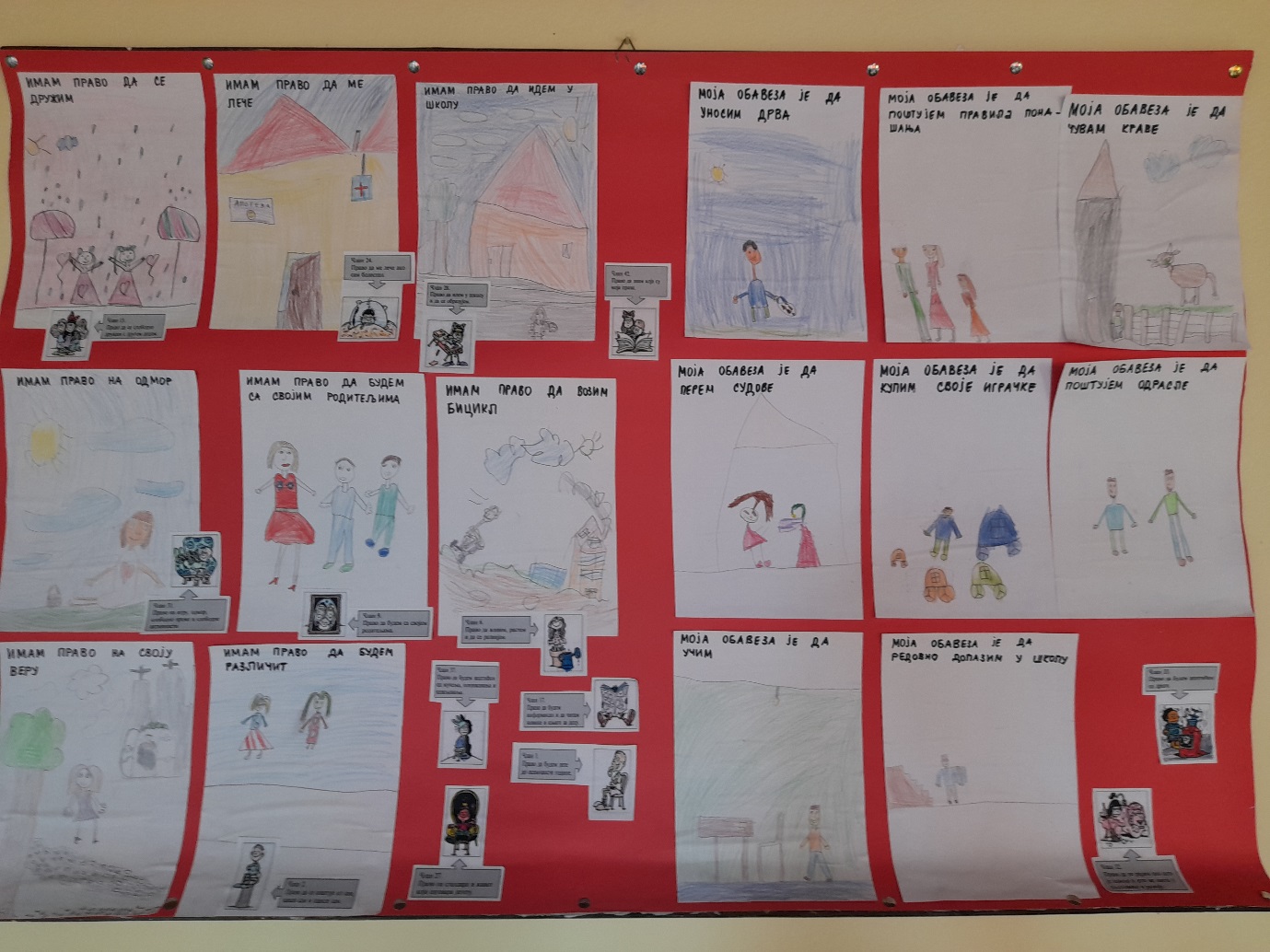 ДАН –  Цртање по бетону „Имам право да…“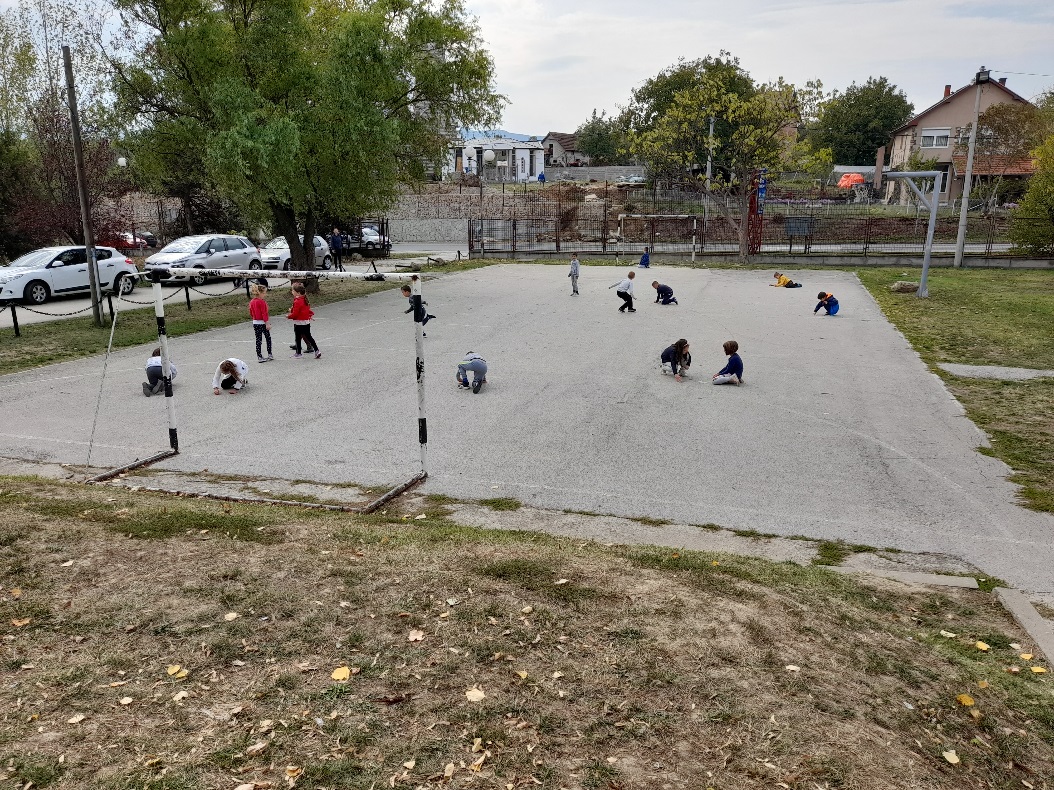 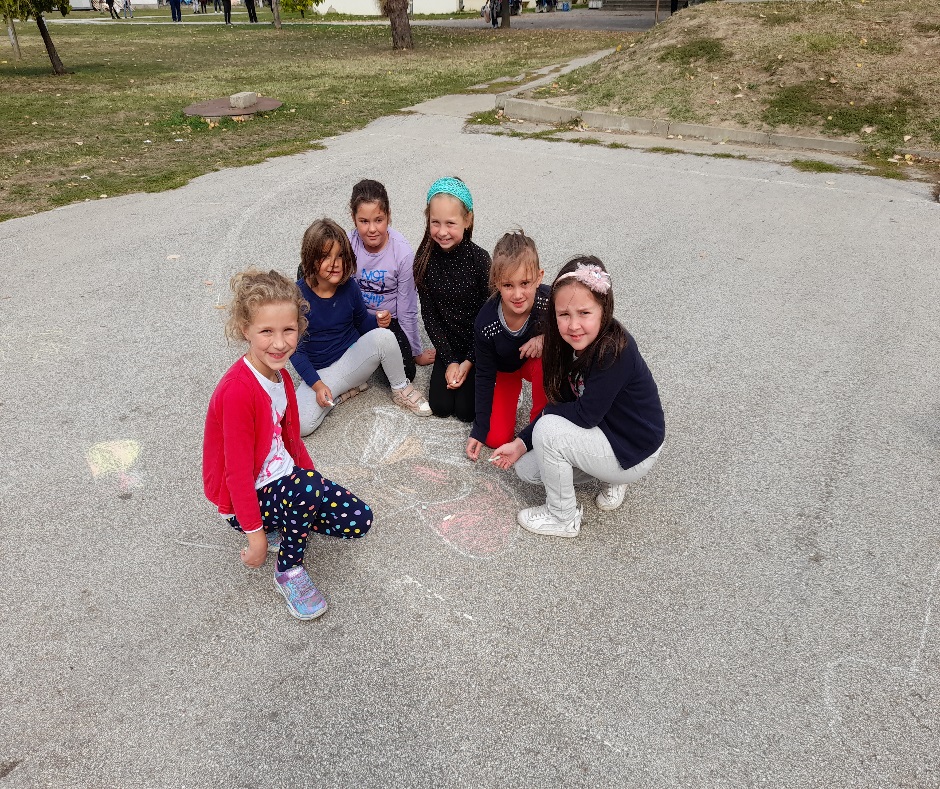 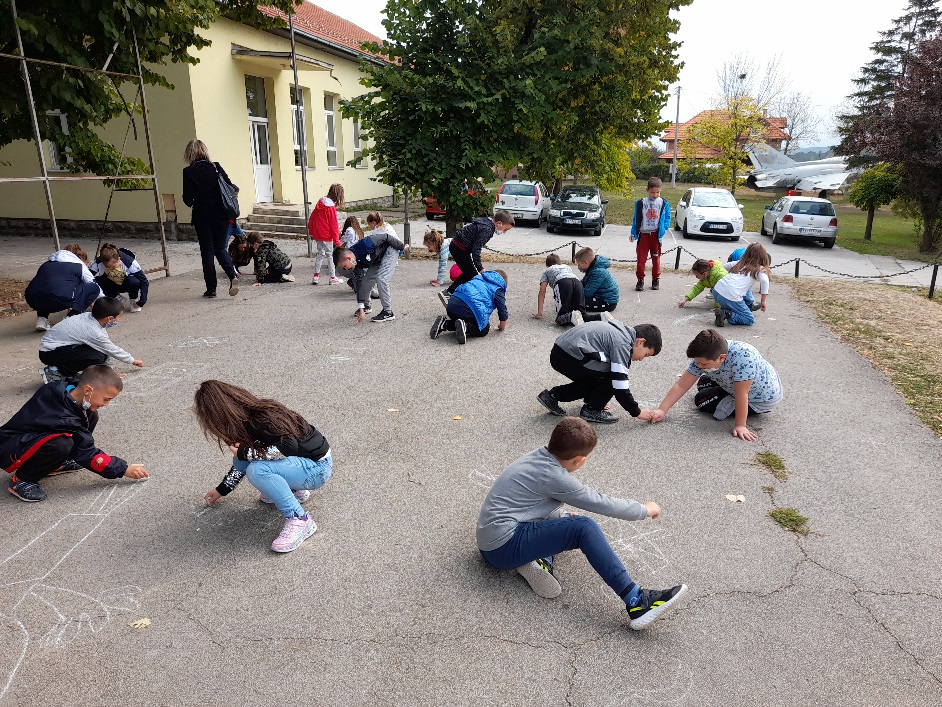 ДАН – Дан спорта – штафетне игре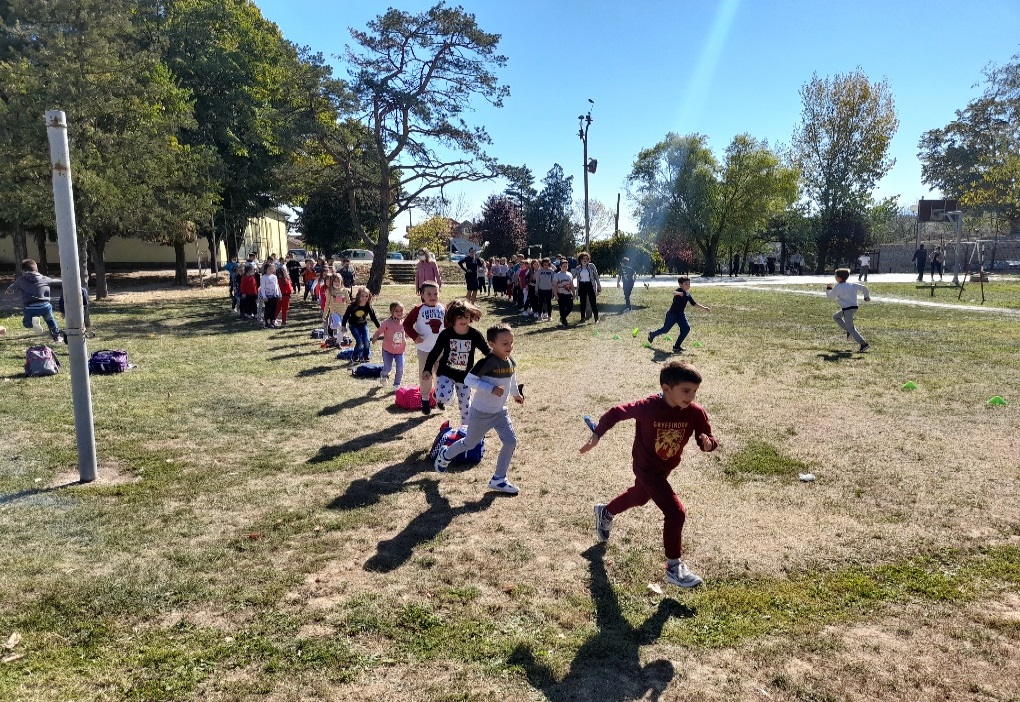 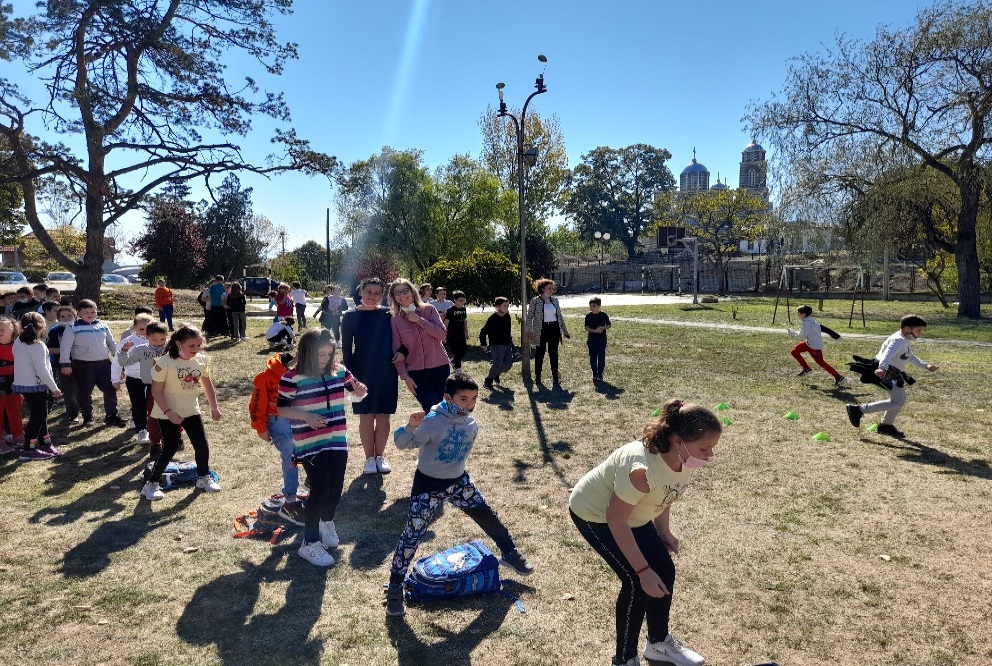 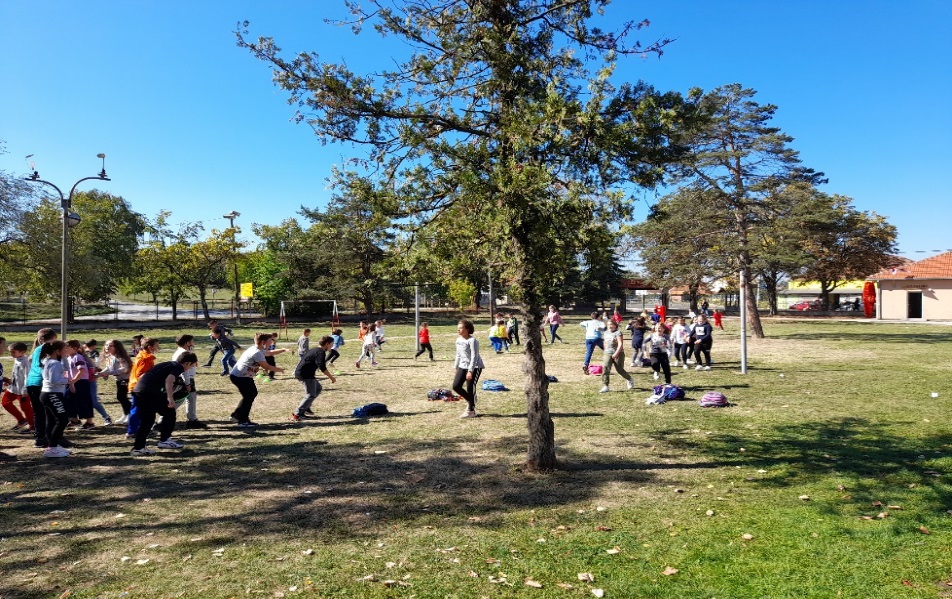 ДАН- Изложба јесењих радова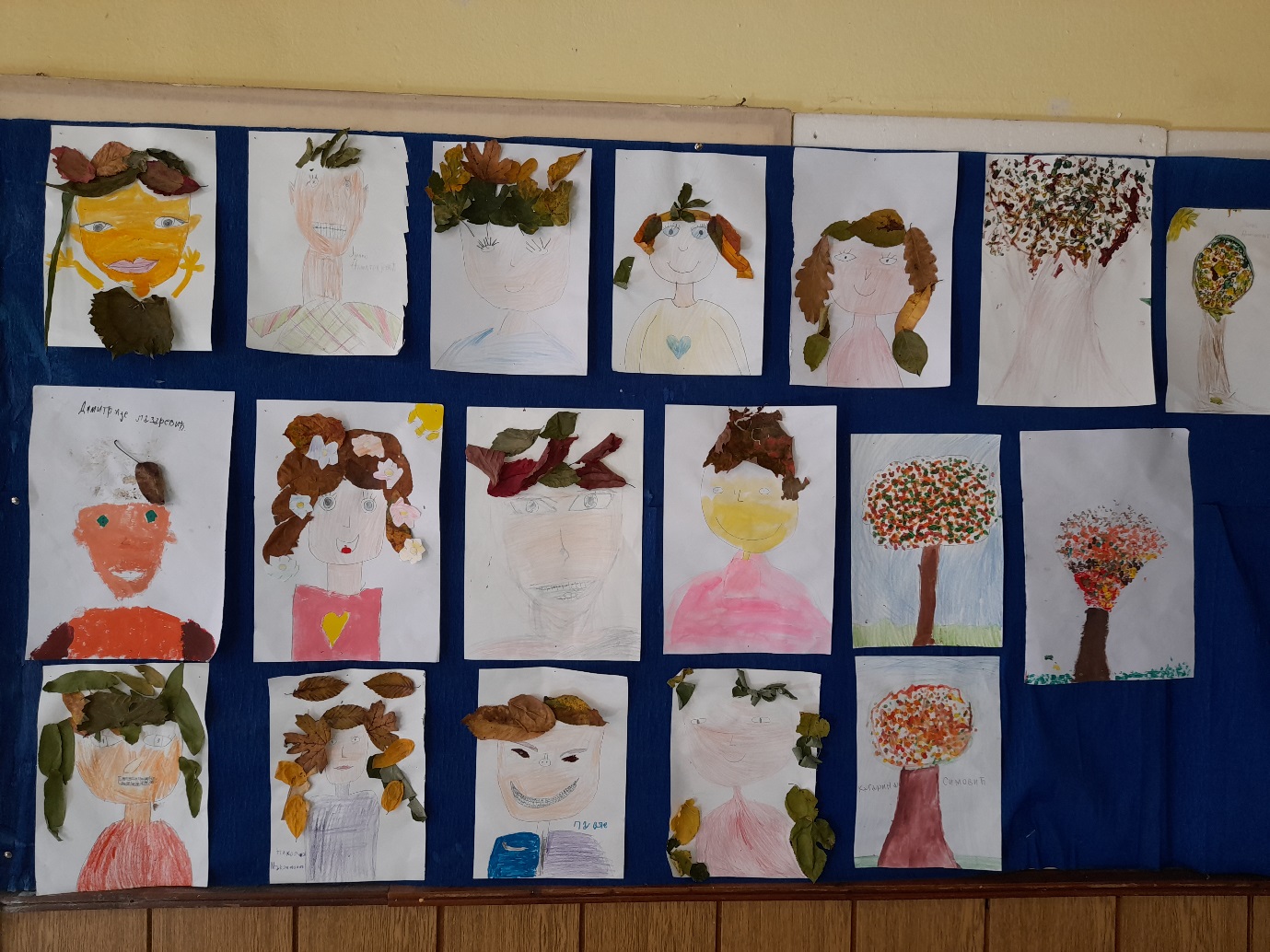 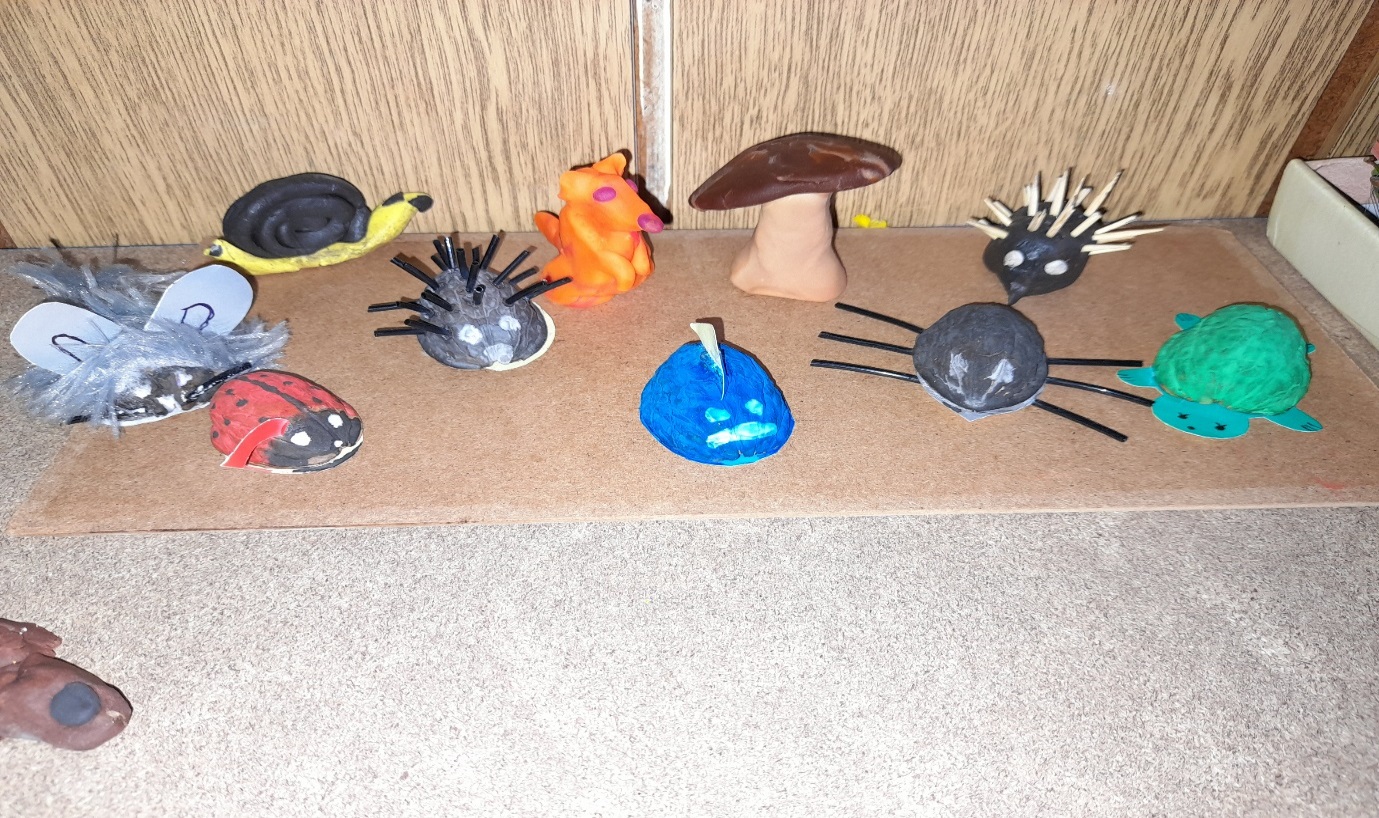 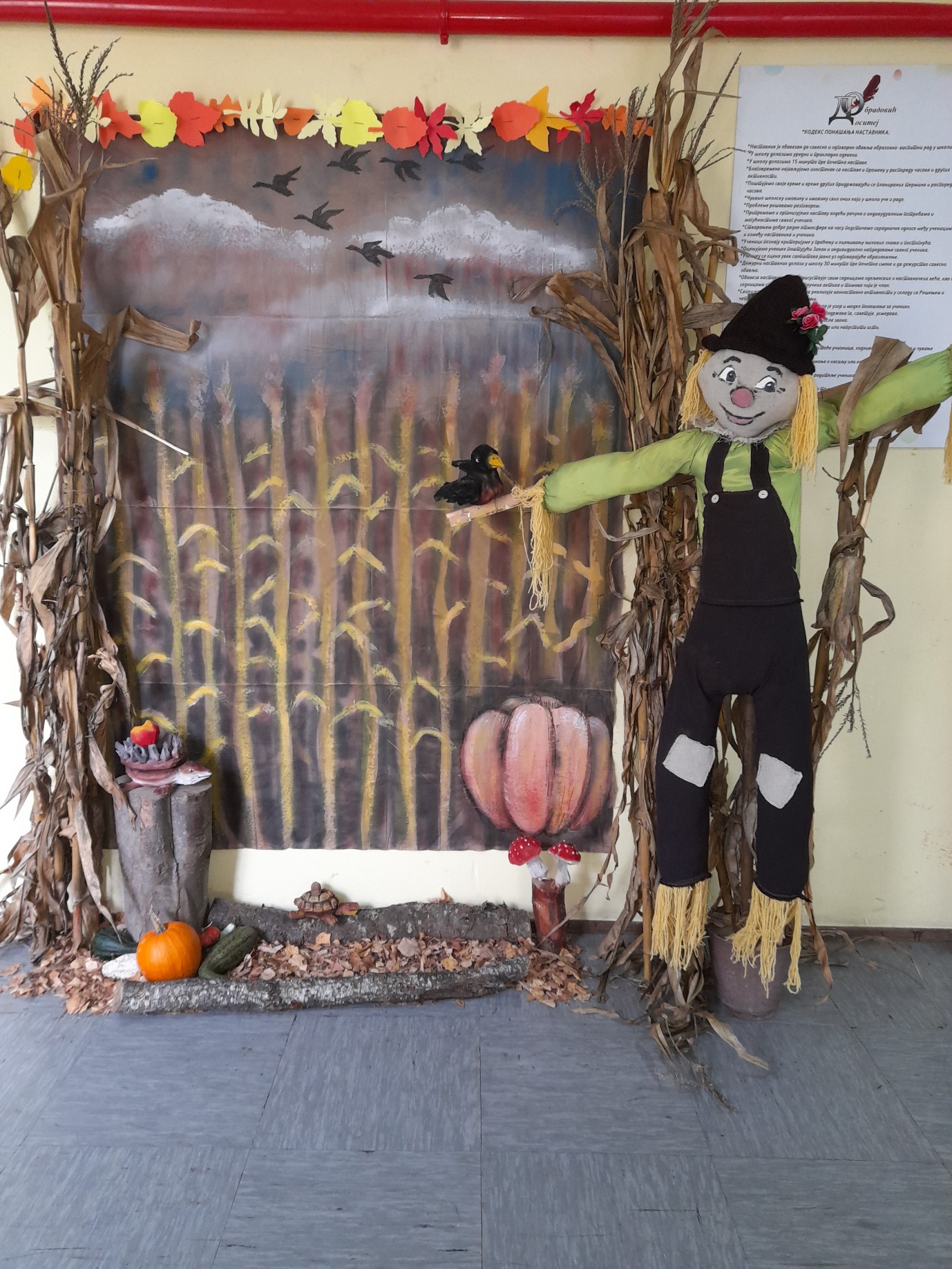 ДАН - Дан музике и филма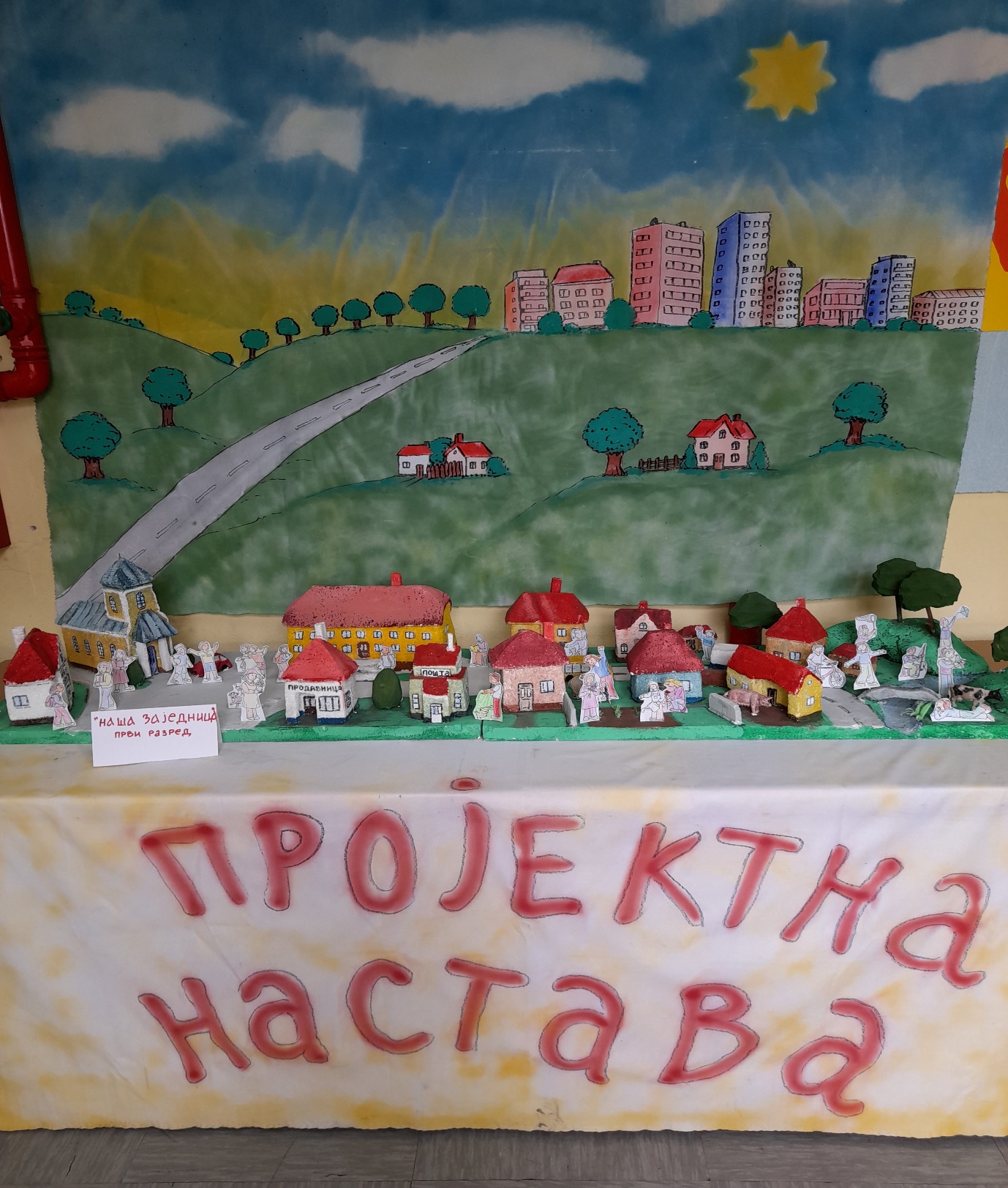 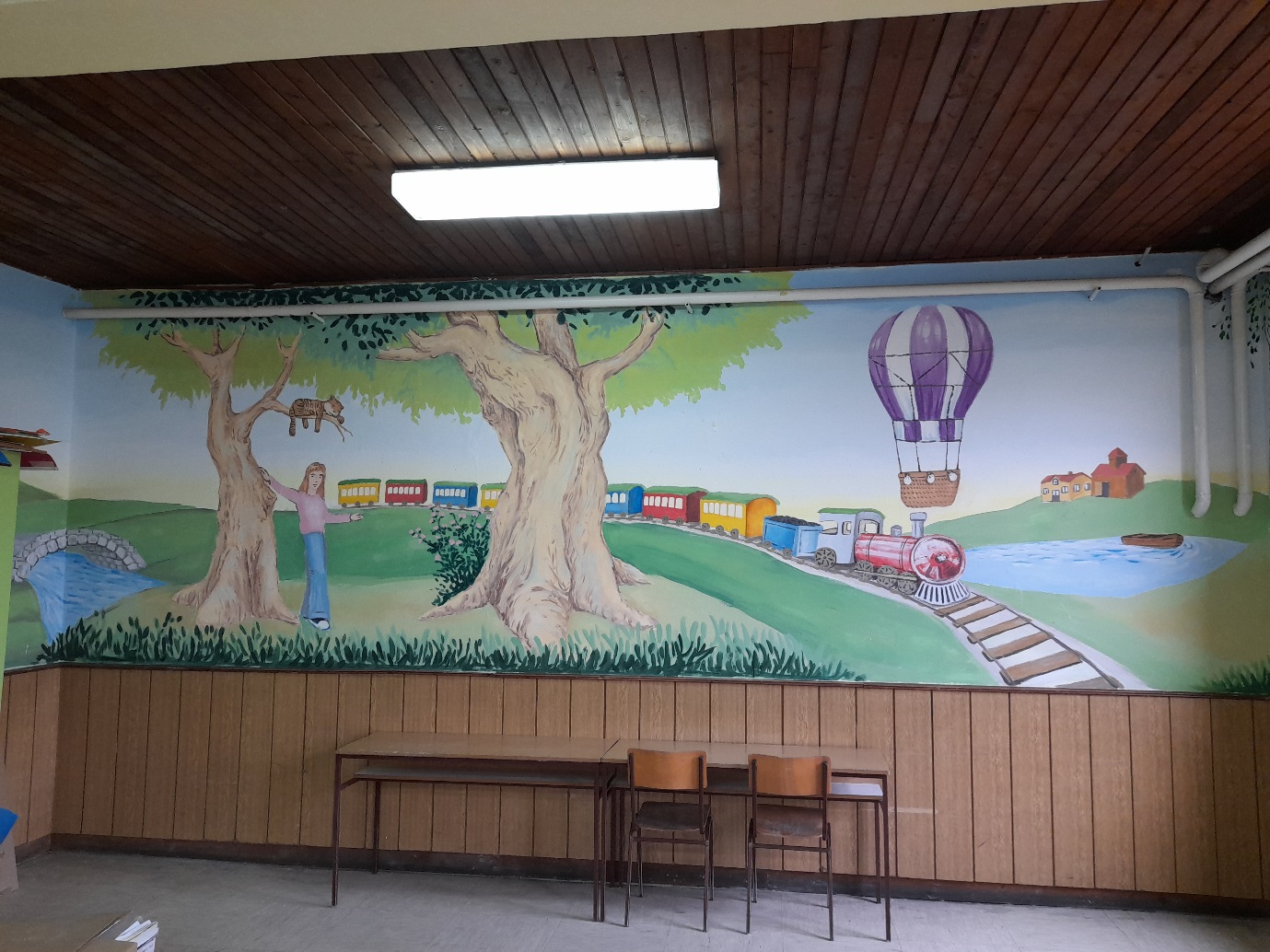 У сви активностима обележавање Дечје недеље учествовали су ученици млађих разреда у Ратини са учитељицама Горданом Благојевић, Тањом Павловић, Маријом Бутачевић, Драганом Вујовић и вероучитељом  Миланом  Милутиновић .13.10. 2021.  ученици од I до VIII разреда, сви наставници и помоћно особље је учествовало у симулацији вежбе  Пре, током и након земљотреса. Активност је изведена са почетком у 12 часова.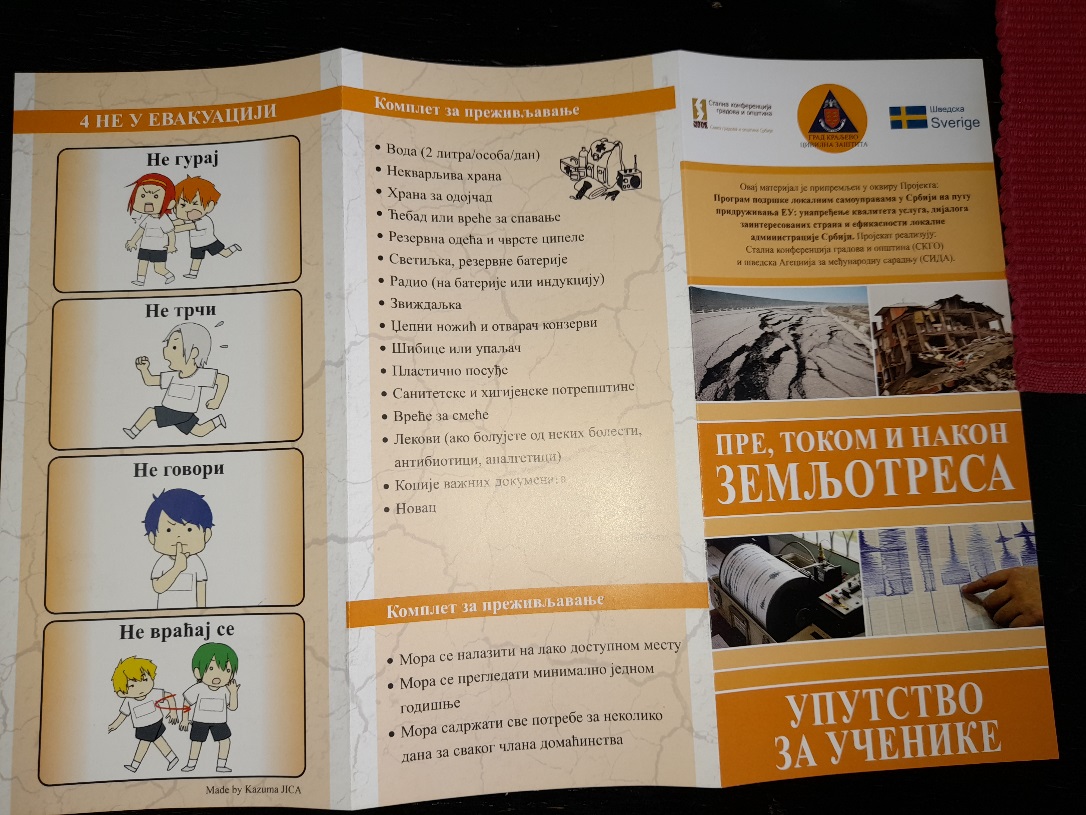 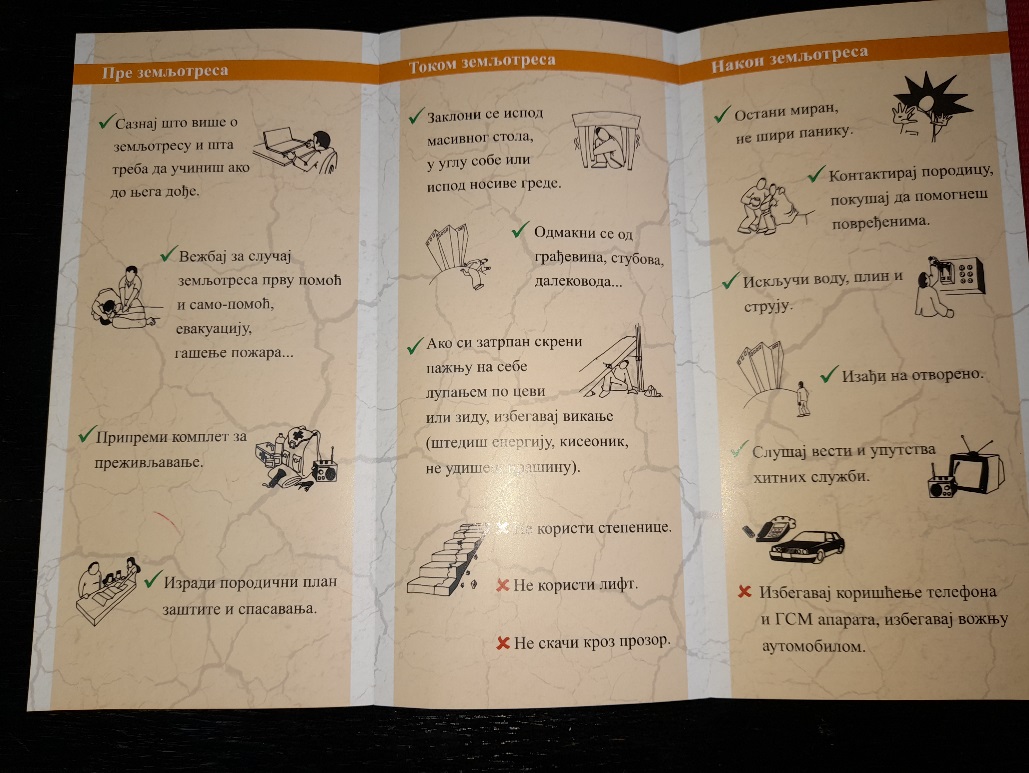 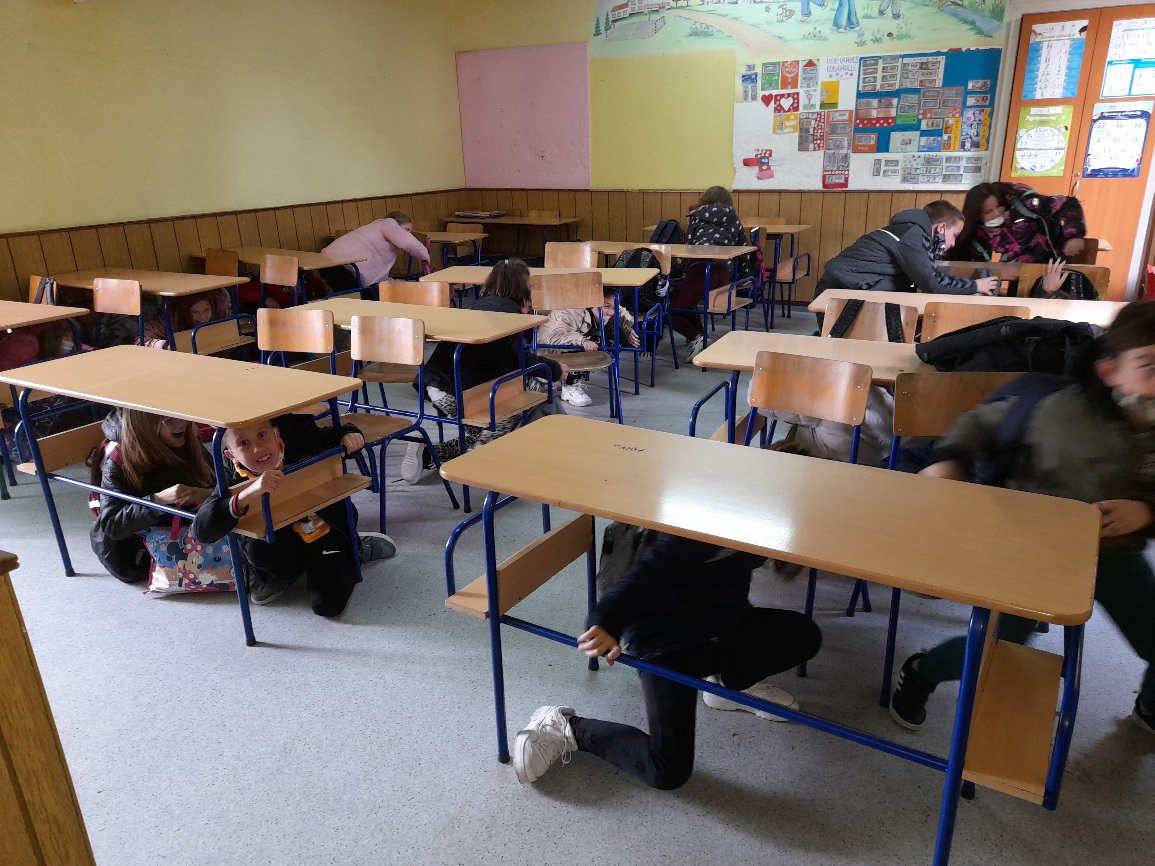 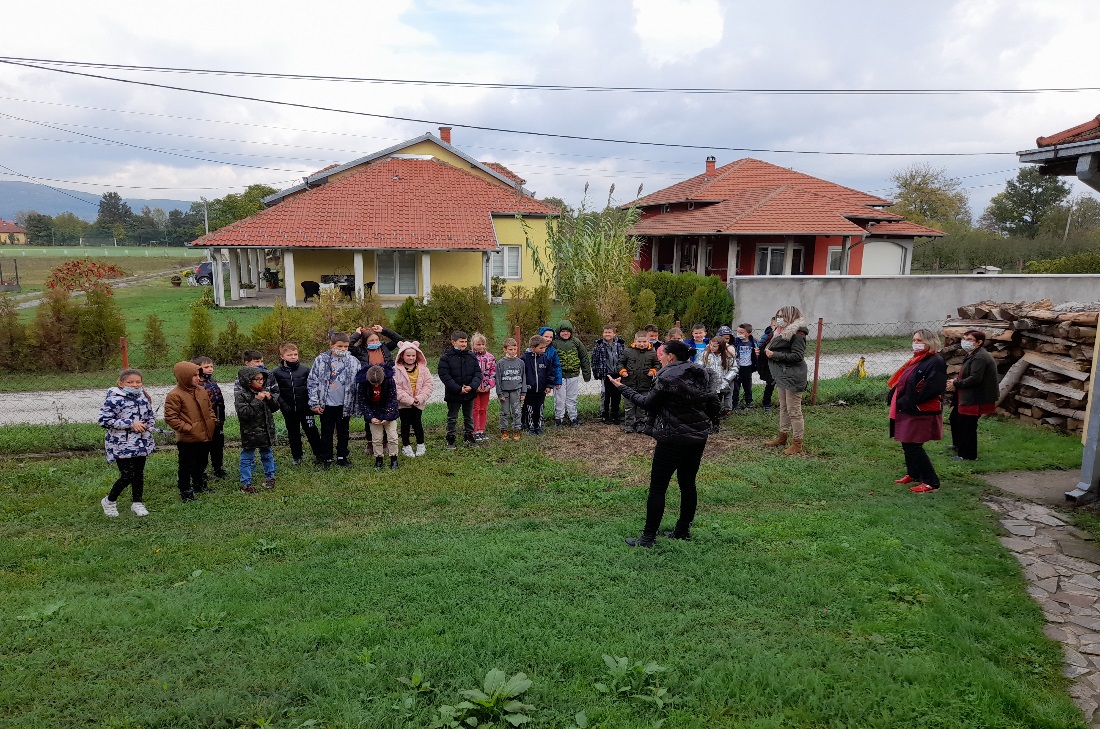 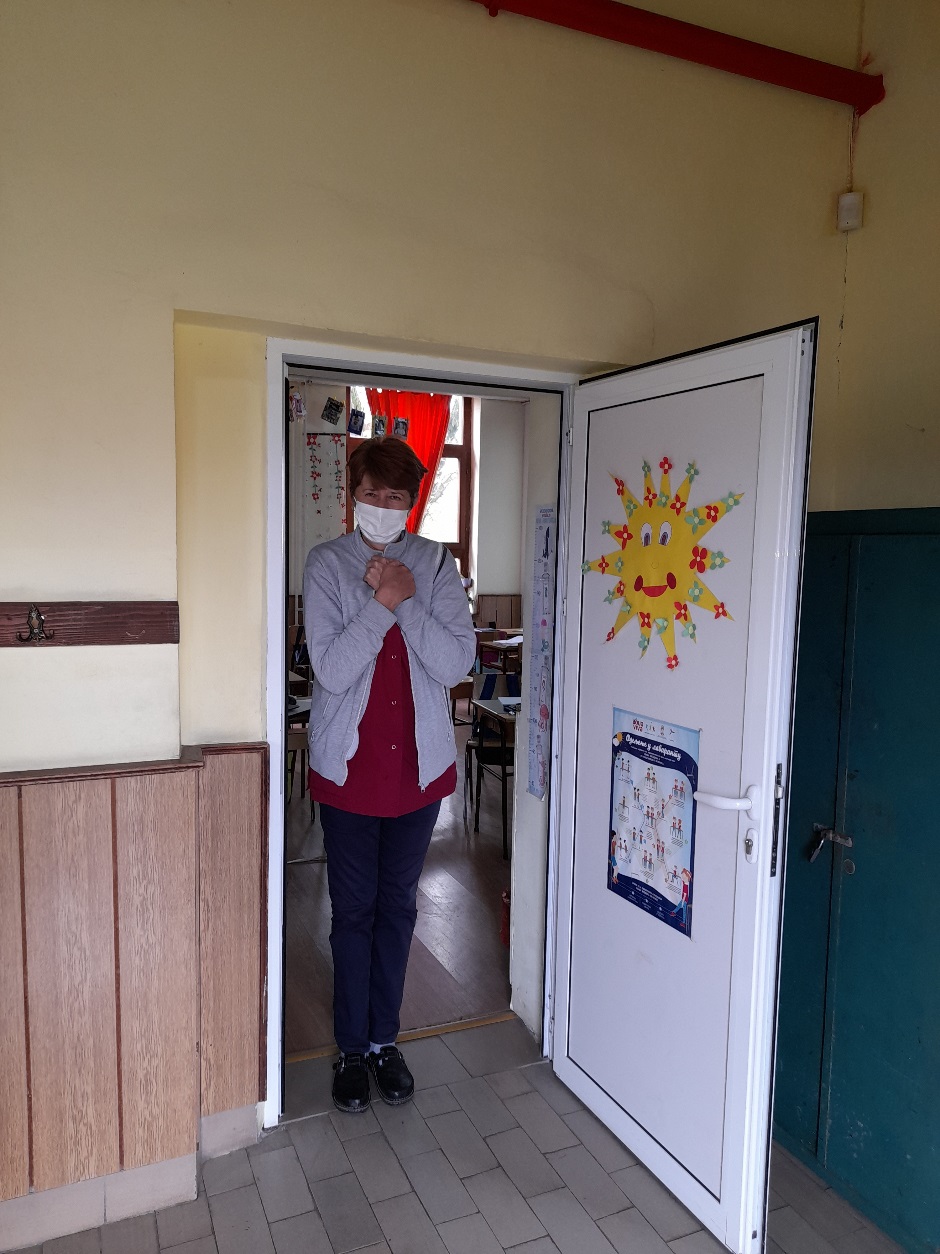 ВРБА , октобар 2021.Увек је задовољство слушати некога да вам чита приче. Тако је било и у току Дечје недеље где чланови библиотекарске секције уживају слушајући Јелену Драговић како им чита књигу  Аги и Ема.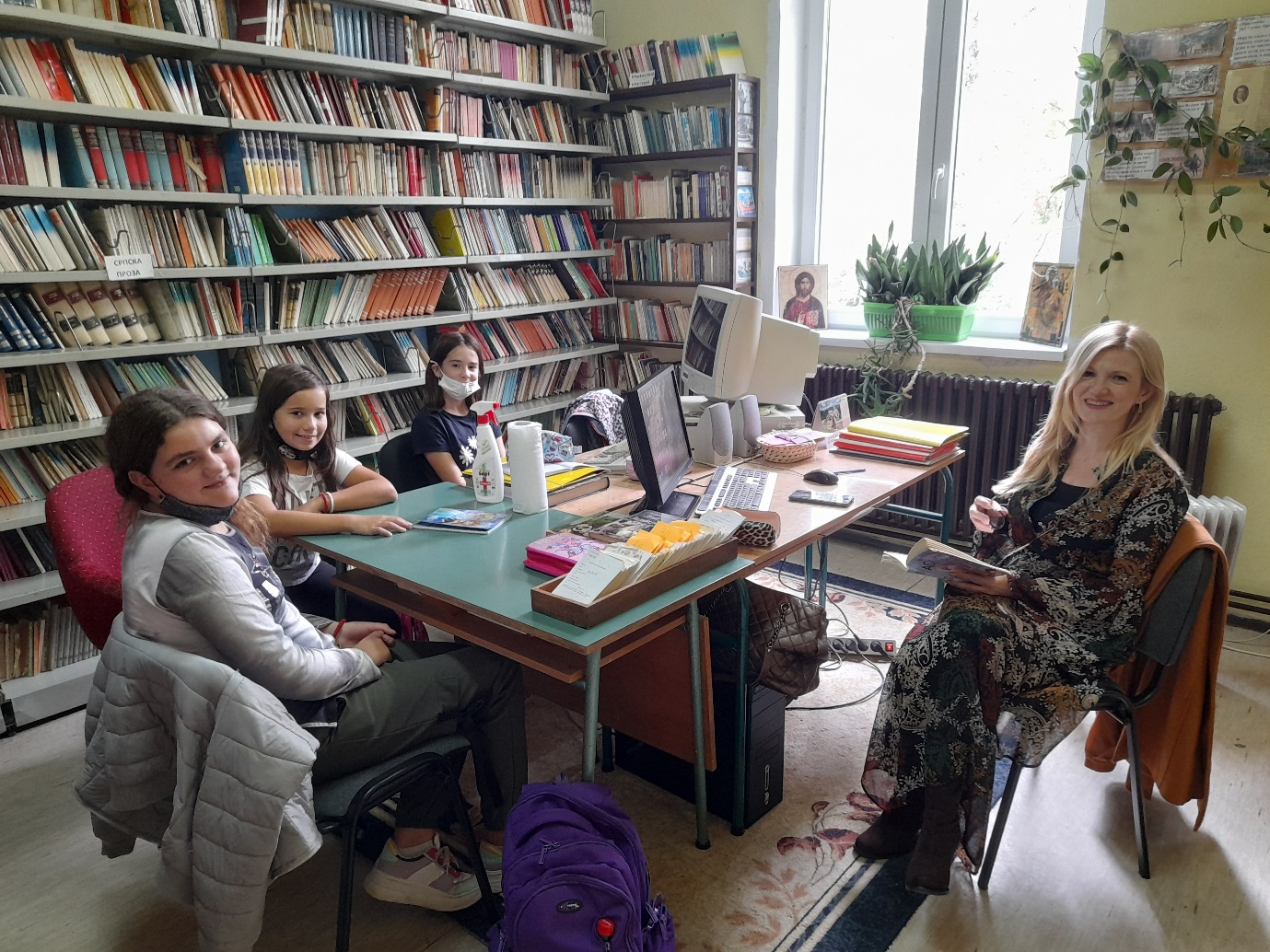 